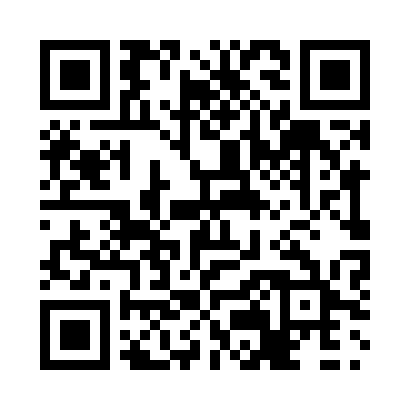 Prayer times for St. Georges, Prince Edward Island, CanadaMon 1 Jul 2024 - Wed 31 Jul 2024High Latitude Method: Angle Based RulePrayer Calculation Method: Islamic Society of North AmericaAsar Calculation Method: HanafiPrayer times provided by https://www.salahtimes.comDateDayFajrSunriseDhuhrAsrMaghribIsha1Mon3:205:221:146:399:0511:072Tue3:215:231:146:399:0511:073Wed3:225:241:146:389:0511:064Thu3:235:241:156:389:0411:055Fri3:255:251:156:389:0411:046Sat3:265:261:156:389:0411:037Sun3:275:271:156:389:0311:028Mon3:285:271:156:389:0311:019Tue3:305:281:156:389:0211:0010Wed3:315:291:156:379:0210:5911Thu3:335:301:166:379:0110:5812Fri3:345:311:166:379:0010:5613Sat3:365:321:166:369:0010:5514Sun3:375:331:166:368:5910:5415Mon3:395:341:166:368:5810:5216Tue3:405:351:166:358:5710:5117Wed3:425:361:166:358:5610:4918Thu3:445:371:166:348:5510:4819Fri3:465:381:166:348:5510:4620Sat3:475:391:166:338:5410:4521Sun3:495:401:166:338:5310:4322Mon3:515:411:166:328:5210:4123Tue3:525:421:166:328:5110:4024Wed3:545:431:166:318:4910:3825Thu3:565:441:166:308:4810:3626Fri3:585:451:166:308:4710:3427Sat4:005:461:166:298:4610:3228Sun4:025:481:166:288:4510:3029Mon4:035:491:166:288:4310:2830Tue4:055:501:166:278:4210:2731Wed4:075:511:166:268:4110:25